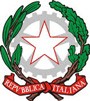 TRIBUNALE ORDINARIO DI LECCERegistro Generale EsecuzioneProcedura promossa da:******contro:******R.G.E. 374/2022Giudice: Dott. Giancarlo Maggiore ELABORATO PERITALEDel: 07/10/2023Tecnico incaricato: Matteo Tommaso Cavalera CF: CVLMTT85E14B936Ccon studio in Casarano (Lecce) G. Pascoli, 126 telefono: 3405869259email: matteocavalera@libero.it email (pec): matteotcavalera@pec.itINDICE GENERALELotto 1: Beni in via VITTORIA NENNI N. 1 a Salice Salentino (73015) LE, Italia	1IDENTIFICAZIONE DEI BENI IMMOBILI OGGETTO DELLA VENDITA	1Corpo 1Corpo 2.............................................................................................................................. 1.............................................................................................................................. 1DESCRIZIONE SOMMARIA	2STATO DI POSSESSO	2VINCOLI ED ONERI GIURIDICI	2CONFORMITA' IMMOBILE ALTRE INFORMAZIONI UTILI...................................................................................................... 2.................................................................................................... 3PASSAGGI DI PROPRIETA' - ROGITI, COMPRAVENDITE, DONAZIONI.	3Attuali proprietari:	3PRATICHE EDILIZIE	3CRITERI DI STIMA E FONTI D'INFORMAZIONE	4Dettaglio delle fonti	4VALORE DEL LOTTO	4ELENCO DETTAGLIATO DEI CORPI APPARTENENTI AL LOTTO 1	5CORPO 1: ABITAZIONE DI TIPO CIVILE	5Definizione quote e tipologia del diritto	5Identificazione catastale	5Descrizione sommaria Descrizione dettagliata........................................................................................................... 5.......................................................................................................... 5Consistenza	6Valorizzazione	6CORPO 2: GARAGE O AUTORIMESSADefinizione quote e tipologia del diritto............................................................................... 8................................................................................. 807-10-2023	Giudice: Dott. Giancarlo MaggioreTecnico incaricato: Architetto Matteo Tommaso CavaleraDescrizione sommaria	12Consistenza	12Valorizzazione	13Lotto 3: Beni in Via P. Levi a Guagnano (73010) LE, Italia	13IDENTIFICAZIONE DEI BENI IMMOBILI OGGETTO DELLA VENDITA	13Corpo 1	13DESCRIZIONE SOMMARIA	13STATO DI POSSESSO	13PASSAGGI DI PROPRIETA' - ROGITI, COMPRAVENDITE, DONAZIONI.	14Attuali proprietari:	14PRATICHE EDILIZIE	14CRITERI DI STIMA E FONTI D'INFORMAZIONE	14Dettaglio delle fonti	14VALORE DEL LOTTO	14ELENCO DETTAGLIATO DEI CORPI APPARTENENTI AL LOTTO 3	15CORPO 1: DEPOSITO	15Definizione quote e tipologia del diritto	15Identificazione catastale	15Consistenza	15Valorizzazione	15Lotto 4: Beni in STRADA COMUNALE PANZANA a Salice Salentino (73015) LE, Italia ... 16IDENTIFICAZIONE DEI BENI IMMOBILI OGGETTO DELLA VENDITA	16Corpo 1	16DESCRIZIONE SOMMARIA	16STATO DI POSSESSO	17PASSAGGI DI PROPRIETA' - ROGITI, COMPRAVENDITE, DONAZIONI.	17Attuali proprietari:	17CRITERI DI STIMA E FONTI D'INFORMAZIONE	17Dettaglio delle fonti	17VALORE DEL LOTTO	17ELENCO DETTAGLIATO DEI CORPI APPARTENENTI AL LOTTO 4	19CORPO 1: TERRENO	19Definizione quote e tipologia del diritto	19Identificazione catastale	19Descrizione sommaria	19Consistenza	19Valorizzazione	20Lotto 5: Beni in Via Provinciale Salice Salentino Veglie Km 1,200 a Salice Salentino(73015) LE, Italia	20IDENTIFICAZIONE DEI BENI IMMOBILI OGGETTO DELLA VENDITA	20Corpo 1	20DESCRIZIONE SOMMARIA	21STATO DI POSSESSO	21PASSAGGI DI PROPRIETA' - ROGITI, COMPRAVENDITE, DONAZIONI.	21Attuali proprietari:	2107-10-2023	Giudice: Dott. Giancarlo MaggioreTecnico incaricato: Architetto Matteo Tommaso CavaleraCRITERI DI STIMA E FONTI D'INFORMAZIONE	21Dettaglio delle fonti	21VALORE DEL LOTTO	21ELENCO DETTAGLIATO DEI CORPI APPARTENENTI AL LOTTO 5	23CORPO 1: TERRENO	23Definizione quote e tipologia del diritto	23Identificazione catastale	23Descrizione sommaria	23Consistenza	23Valorizzazione	23Lotto 999: Beni in ------ a Salice Salentino (73015) LE, Italia	23IDENTIFICAZIONE DEI BENI IMMOBILI OGGETTO DELLA VENDITA	24DESCRIZIONE SOMMARIA	24STATO DI POSSESSO VALORE DEL LOTTO.............................................................................................................. 24............................................................................................................... 24ELENCO DETTAGLIATO DEI CORPI APPARTENENTI AL LOTTO 999	2507-10-2023	Giudice: Dott. Giancarlo MaggioreTecnico incaricato: Architetto Matteo Tommaso CavaleraLotto 2: Beni in via VITTORIA NENNI N. 1 a Salice Salentino (73015) LE, ItaliaIDENTIFICAZIONE DEI BENI IMMOBILI OGGETTO DELLA VENDITACorpo 1Piena proprietà per la quota di 1/3 del corpo pignorato, appartenente a **********, classificato come Negozi, botteghe, sito in via VITTORIA NENNI N. 1 a Salice Salentino (73015) LE, Italia.Piena proprietà per la quota di 1/3 del corpo pignorato, appartenente a ********, classificato come Negozi, botteghe, sito in via VITTORIA NENNI N. 1 a Salice Salentino (73015) LE, Italia.Piena proprietà per la quota di 1/3 del corpo pignorato, appartenente a *******, classificato come Negozi, botteghe, sito in via VITTORIA NENNI N. 1 a Salice Salentino (73015) LE, Italia.Il corpo è posto al piano Terra e sviluppa una superficie reale lorda di 223.00 mqIdentificazione catastaleComune di SALICE SALENTINO, foglio 19, particella 644, (Catasto Fabbricati), subalterno 1, categoria C1, classe 3, consistenza 187 m2, rendita Euro 2.327,52,DESCRIZIONE SOMMARIACaratteristiche zona:Tipologia: perifericaArea urbanistica: ResidenzialeParcheggi: SufficientiCaratteristiche: normaleTraffico: Locale Caratteristiche zone limitrofe:Zone limitrofe: misteImportanti centri limitrofi: -Attrazioni paesaggistiche: -Attrazioni storiche: -STATO DI POSSESSOLiberoAll'immobile si accede da via Vescovo Faggiano07-10-2023	Giudice: Dott. Giancarlo Maggiore	9Tecnico incaricato: Architetto Matteo Tommaso CavaleraVINCOLI ED ONERI GIURIDICICONFORMITA' IMMOBILEConformità urbanistico/edilizia dove sono state riscontrate le seguenti irregolarità:Il corpo 1 non è conforme. Si rimanda alla descrizione sommaria parte elenco dettagliatoLe irregolarità sono regolarizzabili tramite: -Pratica edilizia in sanatoria a firma di tecnico abilitato (comprensivo sanzione pecuniaria): € 1.500,00Conformità catastale dove sono state riscontrate le seguenti irregolarità:Il corpo 1 non è conforme. Si rimanda alla descrizione sommaria parte elenco dettagliato Le irregolarità sono regolarizzabili tramite: -Pratica catastale a firma di tecnico abilitato (comprensiva di versamento ad AdE): € 500,00PASSAGGI DI PROPRIETA' - ROGITI, COMPRAVENDITE, DONAZIONI...Attuali proprietari:*******PRATICHE EDILIZIECodice identificativo: Concessione Edilizia n. * del 18/07/2001 intestato a ***** per la pratica di Concessione Edilizia per lavori di Costruzione del fabbricatoRilasciata il 18/07/2001 al numero di protocollo -La domanda di concessione edilizia è stata presentata in data 17/04/2001, protocollo N.**** da Sig. ********* con allegato progetto redatto dal ******, con studio in Salice Salentino alla Via Madonna della Visitazione n° 1, per l'esecuzione dei lavori di "Variante in corso d'opera alla concessione edilizia n° 09 del 19/03/2001 - COSTRUZIONE DI LOCALE COMMERCIALE-DEPOSITO- GARAGE A P.T. -CIVILE ABITAZIONE A 1° P.CRITERI DI STIMA E FONTI D'INFORMAZIONEIl Decreto Legislativo n.114 del 31 marzo 1998, sulla riforma della disciplina relativa al settore del commercio, ha riclassificato le categorie degli esercizi commerciali.Ha previsto, inoltre, la liberalizzazione del rilascio delle autorizzazioni per gli esercizi di vicinato, con superficie di vendita non superiore a 150 mq. nei comuni con popolazione inferiore ai 10.000 abitanti e a 250 mq nei comuni con popolazione superiore ai 10.000 abitanti.Le unità commerciali, in base al predetto decreto, sono raggruppate in:Esercizi di vicinato (esercizio commerciale di quartiere: unica o più merceologie);07-10-2023	Giudice: Dott. Giancarlo Maggiore	10Tecnico incaricato: Architetto Matteo Tommaso CavaleraGrandi strutture di vendita (super/ipermercati);Centri commerciali (complesso costituito da super/ipermercati, esercizi commerciali ed altro).Negozi tradizionali ed assimilabiliI negozi tradizionali e assimilabili possono essere generalmente compresi negli esercizi di vicinato.Per il computo della superficie commerciale, si considera:la somma della superficie coperta calpestabile comprensiva delle quote delle superfici occupate dai muri interni e perimetrali;la superficie ponderata delle pertinenze esclusive di ornamento (aree antistanti e scoperte);la quota percentuale della superficie delle pertinenze esclusive accessorie (cantine, soppalchi, etc.). Il parametro unitario di riferimento viene identificato nel metro quadrato commerciale.La superficie commerciale si determina misurando la superficie coperta al lordo delle murature esterne. Locali accessoriAi fini del calcolo della consistenza viene effettuata la seguente distinzione:locali accessori comunicanti con i locali principali, allo stesso livello o ad essi collegati con scala interna;locali accessori non comunicanti.La superficie dei precitati locali accessori viene omogeneizzata come segue:al 50%, se comunicanti con i locali aventi funzione principale;al 25% qualora non comunicanti;Alla stima del valore di mercato dell'unità immobiliare in oggetto si è pervenuti attraverso l'applicazione dell'opportuno procedimento estimativo detto "comparativo diretto", basato sul raffronto diretto tra il bene in questione ed una molteplicità di beni similari presenti nella medesima zona di cui è stato possibile ricavare il prezzo medio di compravendita. Il procedimento così scelto, tra i molteplici offerti dalla metodologia estimativa, risulta essere il più idoneo a cogliere il valore venale di unità immobiliari residenziali di tipo "ordinario", quindi facilmente comparabili tra loro.In fase di trattativa sempre più potenziali acquirenti offrono il 30% in meno del prezzo richiesto.VALORE DEL LOTTOValore medio ponderale intero	€ 154.050,00Valore medio ponderale ridotto del 15%	€ 130.942,50Valore complessivo a corpo degli oneri	€ 2.000,00Valore complessivo del lotto al netto delle detrazioni ed aggiustamenti:	€ 128.942,5007-10-2023	Giudice: Dott. Giancarlo Maggiore	11Tecnico incaricato: Architetto Matteo Tommaso CavaleraELENCO DETTAGLIATO DEI CORPI APPARTENENTI AL LOTTO 2CORPO 1: NEGOZI, BOTTEGHEDefinizione quote e tipologia del dirittoPiena proprietà per la quota di 1/3, del corpo appartenente a ********Piena proprietà per la quota di 1/3, del corpo appartenente a ******Piena proprietà per la quota di 1/3, del corpo appartenente a **********Identificazione catastaleComune di SALICE SALENTINO, foglio 19, particella 644, (Catasto Fabbricati), subalterno 1, categoria C1, classe 3, consistenza 187 m2, rendita Euro 2.327,52,Descrizione sommariaIl corpo è posto al piano Terra L'altezza utile interna è di 3,00 m. L'intero fabbricato è stato edificato nel 2001Il numero di piani complessivi è 2 di cui 2 fuori terraTrattasi di un locale commerciale, situato al piano terra di un immobile composto da un locale commerciale, un garage e una piccola area scoperta al piano terra e un appartamento al piano primoL'immobile non risulta conforme all'elaborato grafico allegato alla concessione edilizia: in particolare si evidenzia la diversa distribuzione interna. Tali modifiche non sono state autorizzate, pertanto si rende necessario sanare gli abusi con una pratica edilizia ed una pratica catastale.07-10-2023	Giudice: Dott. Giancarlo Maggiore	12Tecnico incaricato: Architetto Matteo Tommaso CavaleraValorizzazioneRiepilogo valutazioni medie ponderali, calcolate per superfici lordeValore medio ponderale intero:	€ 154.050,00Valore complessivo a corpo degli accessori:	€ 0,00Valore complessivo intero:	€ 154.050,00Valore complessivo quote e diritto:	€ 154.050,00Lotto 3: Beni in Via P. Levi a Guagnano (73010) LE, ItaliaIDENTIFICAZIONE DEI BENI IMMOBILI OGGETTO DELLA VENDITACorpo 1Piena proprietà per la quota di 1/3 del corpo pignorato, appartenente a ********, classificato come Deposito, sito in Via P. Levi a Guagnano (73010), LE, Italia.Piena proprietà per la quota di 1/3 del corpo pignorato, appartenente a ********, classificato come Deposito, sito in Via P. Levi a Guagnano (73010), LE, Italia.Piena proprietà per la quota di 1/3 del corpo pignorato, appartenente a **********, classificato come Deposito, sito in Via P. Levi a Guagnano (73010), LE, Italia.Il corpo e sviluppa una superficie reale lorda di 102.00 mqIdentificazione catastaleComune di GUAGNANO, foglio 32, particella 1329, (Catasto Fabbricati), subalterno 2, categoria C/2, classe 3, consistenza 75 m2, rendita Euro 116,20,DESCRIZIONE SOMMARIACaratteristiche zona:Tipologia:Area urbanistica:Parcheggi:Caratteristiche:Traffico:Caratteristiche zone limitrofe:Zone limitrofe:Importanti centri limitrofi:Attrazioni paesaggistiche:Attrazioni storiche:STATO DI POSSESSOdeposito occupato da attrezzatura di varia natura07-10-2023	Giudice: Dott. Giancarlo Maggiore	13Tecnico incaricato: Architetto Matteo Tommaso CavaleraPASSAGGI DI PROPRIETA' - ROGITI, COMPRAVENDITE, DONAZIONI...Attuali proprietari:**********PRATICHE EDILIZIE********CRITERI DI STIMA E FONTI D'INFORMAZIONEDettaglio delle fontiAgenzia immobiliare e/o osservatorio del mercato immobiliare di Banca dati delle quotazioni immobiliari Anno 2022 - Semestre 2Borsino Service Srl07-10-2023	Giudice: Dott. Giancarlo Maggiore	14Tecnico incaricato: Architetto Matteo Tommaso CavaleraELENCO DETTAGLIATO DEI CORPI APPARTENENTI AL LOTTO 3CORPO 1: DEPOSITODefinizione quote e tipologia del dirittoPiena proprietà per la quota di 1/3, del corpo appartenente a *******Piena proprietà per la quota di 1/3, del corpo appartenente a *******Piena proprietà per la quota di 1/3, del corpo appartenente a *******Identificazione catastaleComune di GUAGNANO, foglio 32, particella 1329, (Catasto Fabbricati), subalterno 2, categoria C/2, classe 3, consistenza 75 m2, rendita Euro 116,20,07-10-2023	Giudice: Dott. Giancarlo Maggiore	15Tecnico incaricato: Architetto Matteo Tommaso CavaleraLotto 4: Beni in STRADA COMUNALE PANZANA a Salice Salentino (73015) LE, Italiacoordinate google maps 40.389511, 17.928654IDENTIFICAZIONE DEI BENI IMMOBILI OGGETTO DELLA VENDITACorpo 1Piena proprietà per la quota di 1/3 del corpo pignorato, ***********classificato come Terreno, sito in STRADA COMUNALE PANZANA a Salice Salentino (73015) LE, Italia.Piena proprietà per la quota di 1/3 del corpo pignorato, **********, classificato come Terreno, sito in STRADA COMUNALE PANZANA a Salice Salentino (73015) LE, Italia.Piena proprietà per la quota di 1/3 del corpo pignorato, **********, classificato come Terreno, sito in STRADA COMUNALE PANZANA a Salice Salentino (73015) LE, Italia.Il corpo sviluppa una superficie reale lorda di 10049.00 mqIdentificazione catastaleComune di SALICE SALENTINO, foglio 29, particella 21, (Catasto terreni), superficie catastale 5.694 m2, reddito agrario Euro 32,35, reddito dominicale Euro 27,94,Comune di SALICE SALENTINO, foglio 29, particella 24, (Catasto terreni), superficie catastale1.380 m2, reddito agrario Euro 7,00, reddito dominicale Euro 13,58,Comune di SALICE SALENTINO, foglio 29, particella 222, (Catasto terreni), superficie catastale 2.860 m2, reddito agrario Euro 7,94, reddito dominicale Euro 10,39,Comune di SALICE SALENTINO, foglio 29, particella 366, (Catasto Fabbricati), categoria C/2, classe 3, consistenza 20 m2, piano T, rendita Euro 30,99,Il degrado ambientale ha permesso la crescita di molte essenze infestanti che si estendono anche nei pressi del piccolo deposito e che pertanto non è stato possibile visitare.DESCRIZIONE SOMMARIACaratteristiche zona:Tipologia: perifericaArea urbanistica: AgricolaParcheggi:Caratteristiche:Traffico:Caratteristiche zone limitrofe:Zone limitrofe:Importanti centri limitrofi:Attrazioni paesaggistiche:Attrazioni storiche:coordinate google maps 40.389511, 17.92865407-10-2023	Giudice: Dott. Giancarlo Maggiore	16Tecnico incaricato: Architetto Matteo Tommaso CavaleraSTATO DI POSSESSOLiberoL'accesso ai terreni avviene per mezzo di un cancello in ferro. I terreni sono incolti ed è necessario un intervento di disinfezione e disinfestazione, dove un diffuso degrado ambientale ha permesso la crescita di molte essenze infestanti che si estendono anche nei pressi del piccolo deposito e che pertanto non è stato possibile visitare.PASSAGGI DI PROPRIETA' - ROGITI, COMPRAVENDITE, DONAZIONI...Attuali proprietari:*********CRITERI DI STIMA E FONTI D'INFORMAZIONEIl valore di mercato determinato con il criterio “sintetico comparativo” rappresenta il più probabile valore che, a giudizio del perito, un bene spunterebbe, date le sue caratteristiche, sul mercato che gli compete. Consiste nella previsione della somma di moneta che con maggiore probabilità verrebbe scambiata con il bene se questo fosse posto in vendita. Ciò presuppone che vi sia un mercato attivo con un certo numero di transazioni tali da consentire la formazione di un significativo campione di riferimento.Nella fattispecie non si riscontra detto mercato, pur tuttavia è possibile reperire informazioni relative a terreni aventi stessa destinazione urbanistica per poi tenere conto delle caratteristiche intrinseche ed estrinseche proprie del bene oggetto di stima.Dettaglio delle fontihttps://www.crea.gov.it/homeVALORE DEL LOTTOValore medio ponderale intero	€ 16.687,40Valore medio ponderale ridotto del 15%	€ 14.184,29Valore complessivo a corpo degli oneri	€07-10-2023	Giudice: Dott. Giancarlo Maggiore	17Tecnico incaricato: Architetto Matteo Tommaso CavaleraValore complessivo del lotto al netto delle detrazioni ed aggiustamenti :	€ 14.184,2907-10-2023	Giudice: Dott. Giancarlo Maggiore	18Tecnico incaricato: Architetto Matteo Tommaso CavaleraELENCO DETTAGLIATO DEI CORPI APPARTENENTI AL LOTTO 4CORPO 1: TERRENOI terreni ricadono interamente nella zona omogenea E1 con destinazione agricola produttiva normale.Per le prescrizioni urbanistiche del piano regolatore generale del Comune Salice Salentino si veda il certificato di destinazione urbanistica n. 41 del 30 marzo 2023 allegato alla presente periziaDefinizione quote e tipologia del dirittoPiena proprietà per la quota di 1/3, del corpo appartenente a ******Piena proprietà per la quota di 1/3, del corpo appartenente a ******Piena proprietà per la quota di 1/3, del corpo appartenente a *******Identificazione catastaleComune di SALICE SALENTINO, foglio 29, particella 21, (Catasto terreni), superficie catastale 5.694 m2, reddito agrario Euro 32,35, reddito dominicale Euro 27,94,Comune di SALICE SALENTINO, foglio 29, particella 24, (Catasto terreni), superficie catastale 1.380 m2, reddito agrario Euro 7,00, reddito dominicale Euro 13,58,Comune di SALICE SALENTINO, foglio 29, particella 222, (Catasto terreni), superficie catastale 2.860 m2, reddito agrario Euro 7,94, reddito dominicale Euro 10,39,Comune di SALICE SALENTINO, foglio 29, particella 366, (Catasto Fabbricati), categoria C/2, classe 3, consistenza 20 m2, piano T, rendita Euro 30,99,07-10-2023	Giudice: Dott. Giancarlo Maggiore	19Tecnico incaricato: Architetto Matteo Tommaso CavaleraValorizzazioneRiepilogo valutazioni medie ponderali, calcolate per superfici lordeValore medio ponderale intero:	€ 16.687,40Valore complessivo a corpo degli accessori:	€ 0,00Valore complessivo intero:	€ 16.687,40Valore complessivo quote e diritto:	€ 16.687,40ConsistenzaValoreCoefficienteCommercialeNegozio- Superficie reale lorda171.00 mq1.00171.00 mqWC- Superficie reale lorda5.00 mq1.005.00 mqRipostiglio- Superficie reale lorda12.00 mq1.0012.00 mqPertinenza scoperta di ornamento- Superficie reale lorda35.00 mq0.207.00 mqTotaliSuperficie reale lorda223.00 mq195.00 mqVALORE DEL LOTTOValore medio ponderale intero€ 38.770,00Valore medio ponderale ridotto del 15%€ 32.954,50Valore complessivo a corpo degli oneri€Valore complessivo del lotto al netto delle detrazioni ed aggiustamenti :€ 32.954,50ConsistenzaValoreCoefficienteCommercialeLocale- Superficie reale lorda75.00 mq1.0075.00 mqCortile retrostante (complessivi 27 mq)- Superficie reale lordaincidenza pari al 10% (Applicabile fino a 25mq)25.00 mq0.102.50 mqCortile retrostante (complessivi 27,00 mq)- Superficie reale lordaeccedenza dei 25 mq calcolata al 2%2.00 mq0.020.04 mqTotaliSuperficie reale lorda102.00 mq77.54 mqValorizzazioneRiepilogo valutazioni medie ponderali, calcolate per superfici lordeValore medio ponderale intero:€ 38.770,00Valore complessivo a corpo degli accessori:€ 0,00Valore complessivo intero:€ 38.770,00Valore complessivo quote e diritto:€ 38.770,00Descrizione sommariaConsistenzaValoreCoefficienteCommercialeComune di SALICE SALENTINO - Foglio 29 Particella 21- Superficie reale lordaParticella con qualità: VIGNETO di classe 3 - attualmente incolto5694.00 mq1.005694.00 mqComune di SALICE SALENTINO Foglio 29 Particella 24- Superficie reale lordaParticella divisa in 2 porzioni - Qualità ULIVETO Classe 2 VIGNETO Classe 2 - Attualmente incolto1380.00 mq1.001380.00 mqComune di SALICE SALENTINO Foglio 29 Particella 222- Superficie reale lordaParticella divisa in 2 porzioni - Qualità ULIVETO Classe 2 VIGNETO Classe 2 - Attualmente incolto2860.00 mq1.002860.00 mqComune di SALICE SALENTINO Foglio 29 Particella 366 - fabbricato- Superficie reale lorda25.00 mq1.0025.00 mqComune di SALICE SALENTINO Foglio 29 Particella 366 - Cortile (complessivi 90,00 mq)- Superficie reale lordaincidenza pari al 10% (Applicabile fino a 25mq)25.00 mq0.102.50 mqComune di SALICE SALENTINO Foglio 29 Particella 366 - Cortile (complessivi 90,00 mq)- Superficie reale lordaeccedenza dei 25 mq calcolata al 2%65.00 mq0.021.30 mqTotaliSuperficie reale lorda10049.00 mq9962.80 mq